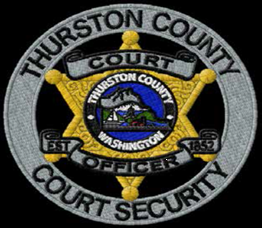 Thurston County Superior Court is looking for Court Security Officers. The Full Time Court Security Officer works dayshift, 8 hour shifts with weekend and holidays off while receiving full benefits.The Court Security Officer classification is distinguished by the primary responsibility for security screening of persons entering the courthouse and maintaining a secure environment throughout the facilities for judges, staff, and public. Court Security Officers are armed and have a limited commission through the Thurston County Sheriff’s Office. PERSONNELThe Court Security Unit is comprised of a supervisor, 7 full time officers and 4 on-call officers. They are responsible for the security of the Superior, District, Family Juvenile Court, and the Chandler Court Facility while in session.All Court Security personnel are commissioned Special Deputy Sheriff’s with Thurston County. They are armed officers with full arrest powers outlined by their commission. The supervisor and staff of the Court Security Unit, both full time and on-call, must have completed a Basic or Reserve Law Enforcement Academy or Corrections Academy as a basic job requirement prior to being hired.In addition to all of the training that the officers have already received through their careers, they receive ongoing training. All officers are required to qualify with handguns. They also receive training in the use of force including Tasers, force de-escalation, first aid/CPR and defibrillator use, court specific security and legal updates.JOB FUNCTIONsUtilizing state of the art x-ray imaging technology and magnetometers more than 300,000 citizens and employees are screened in to the four courthouses for Thurston County yearly. Security Officers duties are:· Secures weapons prior to persons entering the courthouses and ensures weapons are safely secured in lockers.· Confiscating and seizing unauthorized weapons and processing them for criminal charges and/or destruction· Continuously monitors , via closed circuit cameras, courtrooms and facilities for adverse situations· May be required to use restraint or force, up to and including deadly force as deemed reasonable and necessary. Makes arrests if required and prepares incident and arrest reports· Responds to alarms, bomb threats, and safety concerns and assists with building evacuation.  Provide escort duties for individuals in a threatened or endangered situation.· Implements first aid procedures as necessary· Provides general information, direction, and assistance to the publicJOB REQUIREMENTS· High school diploma or GED· Two years law enforcement or corrections experience. Graduate from a Washington State Basic or Reserve Law Enforcement Academy, Correctional Academy, or equivalent training from a certified law enforcement program· Qualified law enforcement or correctional experience that includes a firearms program with a use of force component  can be considered as long as it meets WSCJTC requirements· Must be able to obtain a Special Commission from the Thurston County Sheriff’s Office at time of hire· Officers are required  to provide their own weapon, which meets Thurston County Sheriff’s Office standards· Must be able to qualify in the use of short firearm, · Must be able to pass a background investigation· Must have a valid Washington Driver’s LicenseTo Apply Visit:https://www.governmentjobs.com/careers/thurstonwaExperienced officers are encouraged to applyThurston County is an Equal Opportunity Employer Thurston County Superior Court                                                                                                                                          2000 Lakeridge Drive SW Bldg.2                                                                                                                                                          Olympia, WA 98502                                                                                                                                                                                                 Phone: 360-786-5573                                                                                                                                                                                          Security Supervisor: Russ Fitts                                                                                                                                                                         E-Mail: Russell.fitts@co.thurston.wa.us 